ИНФОРМАЦИОННОЕ СООБЩЕНИЕ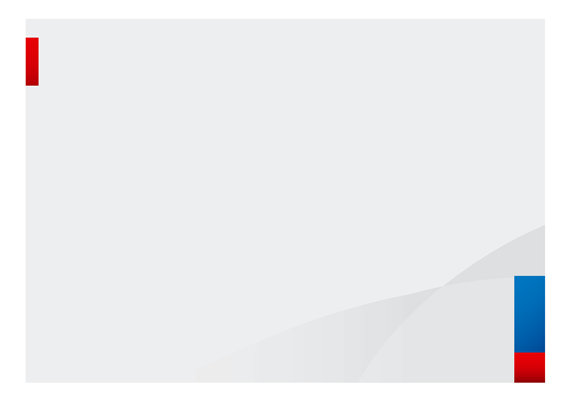 Основания предоставления налоговых льготПраво на налоговую льготу имеют следующие категории налогоплательщиков: •	Герои Советского Союза и Герои Российской Федерации, а также лица, награжденные орденом Славы трех степеней;•	инвалиды I и II групп инвалидности;•	инвалиды с детства, дети-инвалиды;•	участники гражданской войны и Великой Отечественной войны, других боевых операций по защите СССР из числа военнослужащих, проходивших службу в воинских частях, штабах и учреждениях, входивших в состав действующей армии, и бывших партизан, а также ветераны боевых действий;•	лица вольнонаемного состава Советской Армии, Военно-Морского Флота, органов внутренних дел и государственной безопасности, занимавшие штатные должности в воинских частях, штабах и учреждениях, входивших в состав действующей армии в период Великой Отечественной войны, либо лица, находившиеся в этот период в городах, участие в обороне которых засчитывается этим лицам в выслугу лет для назначения пенсии на льготных условиях, установленных для военнослужащих частей действующей армии;•	лица, имеющие право на получение социальной поддержки в соответствии с Законом Российской Федерации от 15 мая 1991 года N 1244-1 "О социальной защите граждан, подвергшихся воздействию радиации вследствие катастрофы на Чернобыльской АЭС", в соответствии с Федеральным законом от 26 ноября 1998 года N 175-ФЗ "О социальной защите граждан Российской Федерации, подвергшихся воздействию радиации вследствие аварии в 1957 году на производственном объединении "Маяк" и сбросов радиоактивных отходов в реку Теча" и Федеральным законом от 10 января 2002 года N 2-ФЗ "О социальных гарантиях гражданам, подвергшимся радиационному воздействию вследствие ядерных испытаний на Семипалатинском полигоне";•	военнослужащие, а также граждане, уволенные с военной службы по достижении предельного возраста пребывания на военной службе, состоянию здоровья или в связи с организационно-штатными мероприятиями, имеющие общую продолжительность военной службы 20 лет и более;•	лица, принимавшие непосредственное участие в составе подразделений особого риска в испытаниях ядерного и термоядерного оружия, ликвидации аварий ядерных установок на средствах вооружения и военных объектах;•	члены семей военнослужащих, потерявших кормильца, признаваемые таковыми в соответствии с Федеральным законом от 27 мая 1998 года N 76-ФЗ "О статусе военнослужащих";•	пенсионеры, получающие пенсии, назначаемые в порядке, установленном пенсионным законодательством, а также лица, достигшие возраста 60 и 55 лет (соответственно мужчины и женщины), которым в соответствии с законодательством Российской Федерации выплачивается ежемесячное пожизненное содержание;•	физические лица, соответствующие условиям, необходимым для назначения пенсии в соответствии с законодательством Российской Федерации, действовавшим на 31 декабря 2018 года (с 01.01.2019 года);•	граждане, уволенные с военной службы или призывавшиеся на военные сборы, выполнявшие интернациональный долг в Афганистане и других странах, в которых велись боевые действия;•	физические лица, получившие или перенесшие лучевую болезнь или ставшие инвалидами в результате испытаний, учений и иных работ, связанных с любыми видами ядерных установок, включая ядерное оружие и космическую технику;•	родители и супруги военнослужащих и государственных служащих, погибших при исполнении служебных обязанностей;•	физические лица, осуществляющие профессиональную творческую деятельность, - в отношении специально оборудованных помещений, сооружений, используемых ими исключительно в качестве творческих мастерских, ателье, студий, а также жилых помещений, используемых для организации открытых для посещения негосударственных музеев, галерей, библиотек, - на период такого их использования;•	физические лица - в отношении хозяйственных строений или сооружений, площадь каждого из которых не превышает 50 квадратных метров и которые расположены на земельных участках, предоставленных для ведения личного подсобного, дачного хозяйства, огородничества, садоводства или индивидуального жилищного строительства.Также предоставляется налоговый вычет для физических лиц, имеющих трех и более несовершеннолетних детей (подробная информация представлена: https://www.nalog.ru/rn86/fl/pay_taxes/flat/pay_taxes/). Налоговая льгота предоставляется в размере подлежащей уплате налогоплательщиком суммы налога в отношении объекта налогообложения, находящегося в собственности налогоплательщика и не используемого налогоплательщиком в предпринимательской деятельности.При определении подлежащей уплате налогоплательщиком суммы налога налоговая льгота предоставляется в отношении одного объекта налогообложения каждого вида по выбору налогоплательщика вне зависимости от количества оснований для применения налоговых льгот.Налоговая льгота предоставляется в отношении следующих видов объектов налогообложения: 1.	квартира, часть квартиры или комната;2.	жилой дом или часть жилого дома;3.	помещение или сооружение, указанные в подпункте 14 пункта 1 статьи 407 Налогового кодекса Российской Федерации;4.	хозяйственное строение или сооружение, указанные в подпункте 15 пункта 1 статьи 407 Налогового кодекса Российской Федерации;5.	гараж или машино-место.Налоговая льгота не предоставляется в отношении объектов налогообложения, указанных в подпункте 2 пункта 2 статьи 406 Налогового кодекса Российской Федерации, за исключением гаражей и машино-мест, расположенных в таких объектах налогообложения.Кроме того, в соответствии с пунктом 3 статьи 346.1, пунктом 3 статьи 346.11, пунктом 4 статьи 346.26 и пунктом 10 статьи 346.23 Налогового кодекса Российской Федерации применение индивидуальными предпринимателями системы налогообложения для сельскохозяйственных товаропроизводителей, упрощенной системы налогообложения, патентной системы налогообложения предусматривает их освобождение от уплаты налога на имущество физических лиц в отношении имущества, используемого в предпринимательской деятельности, за исключением объектов налогообложения налогом на имущество физических лиц, включенных в перечень административно-деловых и торговых центров, определяемый в соответствии со статьей 378.2 Налогового кодекса Российской Федерации.Уведомление о выбранных объектах налогообложения, в отношении которых предоставляется налоговая льгота, представляется налогоплательщиком в налоговый орган по своему выбору до 31 декабря года, являющегося налоговым периодом, начиная с которого в отношении указанных объектов применяется налоговая льгота.Уведомление о выбранных объектах налогообложения может быть представлено через МФЦ, с которым налоговым органом заключено соглашение о возможности оказания соответствующей услуги.Уведомление о выбранном объекте налогообложения рассматривается налоговым органом в течение 30 дней со дня его получения. В случае направления налоговым органом запроса в связи с отсутствием сведений, необходимых для рассмотрения уведомления о выбранном объекте налогообложения, руководитель (заместитель руководителя) налогового органа вправе продлить срок рассмотрения такого уведомления не более чем на 30 дней, уведомив об этом налогоплательщика.При выявлении оснований, препятствующих предоставлению налоговой льготы в соответствии с уведомлением о выбранном объекте налогообложения, налоговый орган информирует об этом налогоплательщика.Подробную информацию об установленных налоговых льготах можно узнать, воспользовавшись информационным ресурсом: «Справочная информация о ставках и льготах по имущественным налогам». 